Spoji životinju sa staništem!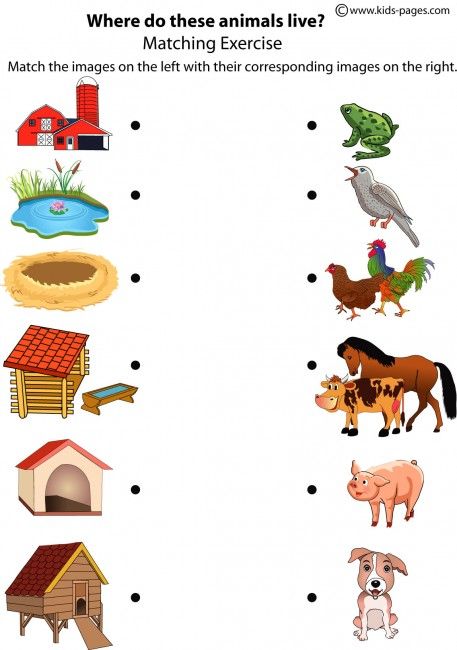 Spoji zanimanje sa pripadajućom slikom!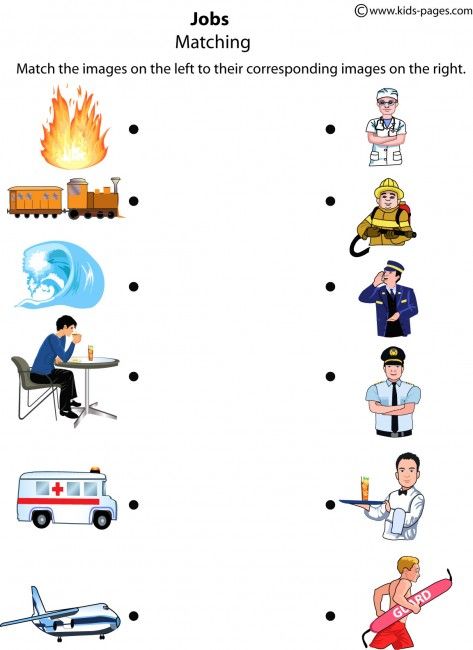 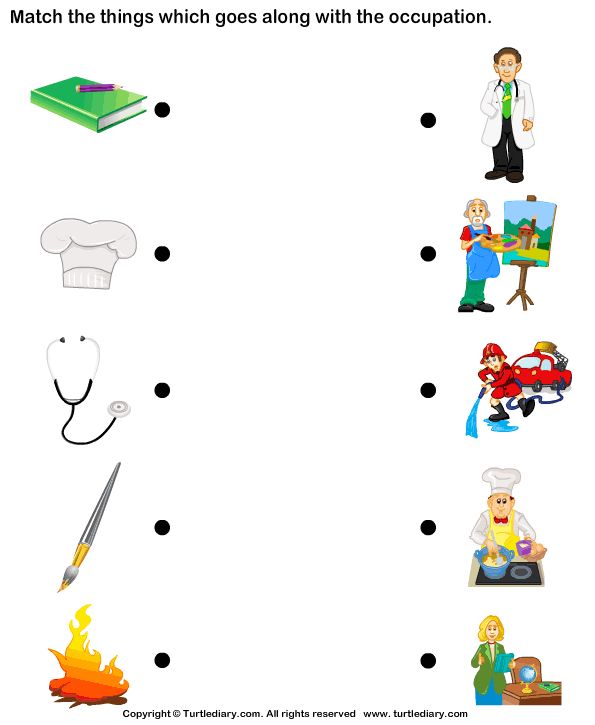 